§606.  Tax priority; deceased's personal propertyIf a personal property tax has been assessed upon the estate of a deceased person, or if a person assessed for a personal property tax has died, the personal representative, after the personal representative has satisfied the first 4 priorities set forth in Title 18‑C, section 3‑805, shall, from any estate that has come to the personal representative's hands in such capacity, if such estate is sufficient therefor, pay the personal property tax so assessed to the personal representative under Title 18‑C, section 3‑709. In default of such payment the personal representative is personally liable for the tax to the extent of the estate that passed through the personal representative's hands that was not used to satisfy claims or expenses with a higher priority. To the extent that the personal representative is not assessed, the successors to the decedent's taxed property shall pay the tax assessed.  [PL 2017, c. 402, Pt. C, §103 (AMD); PL 2019, c. 417, Pt. B, §14 (AFF).]SECTION HISTORYPL 1979, c. 540, §44 (AMD). PL 2017, c. 288, Pt. A, §39 (AMD). PL 2017, c. 402, Pt. C, §103 (AMD). PL 2017, c. 402, Pt. F, §1 (AFF). PL 2019, c. 417, Pt. B, §14 (AFF). The State of Maine claims a copyright in its codified statutes. If you intend to republish this material, we require that you include the following disclaimer in your publication:All copyrights and other rights to statutory text are reserved by the State of Maine. The text included in this publication reflects changes made through the First Regular and First Special Session of the 131st Maine Legislature and is current through November 1, 2023
                    . The text is subject to change without notice. It is a version that has not been officially certified by the Secretary of State. Refer to the Maine Revised Statutes Annotated and supplements for certified text.
                The Office of the Revisor of Statutes also requests that you send us one copy of any statutory publication you may produce. Our goal is not to restrict publishing activity, but to keep track of who is publishing what, to identify any needless duplication and to preserve the State's copyright rights.PLEASE NOTE: The Revisor's Office cannot perform research for or provide legal advice or interpretation of Maine law to the public. If you need legal assistance, please contact a qualified attorney.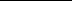 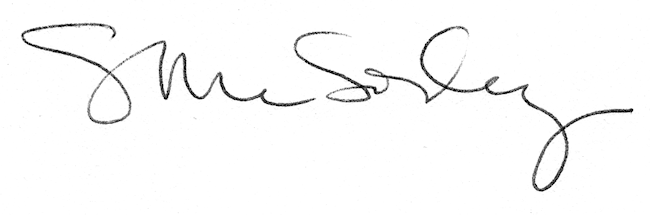 